В целях создания условий для развития у  ярославских школьников социальных компетенций, важных для сознательного участия в жизни общества и в соответствии с муниципальной программой «Развитие образования в городе Ярославле» на 2015-2017 годы,ПРИКАЗЫВАЮ:Провести в октябре-декабре 2017 года серии интеллектуальных игр для юных журналистов города «Охота на сов» (далее – Серия интеллектуальных игр).Поручить организацию и проведение серии Серии интеллектуальных игр муниципальному образовательному учреждению дополнительного образования «Ярославский городской Дворец пионеров» (директор - Попова Л.В.).Утвердить положение о проведении Серии интеллектуальных игр для юных журналистов «Охота на сов» (Приложение 1).Контроль за исполнением приказа возложить на  начальника отдела дополнительного образования и воспитательной работы Абрамову Е.Г.Директор департамента 				                                           Е.А.Иванова Приложение № 1 к приказу департамента образования мэрии               города Ярославля № отПоложениео проведении серии интеллектуальных игр для юных журналистов города«Охота на сов»В 2018-2019 учебном году Дворец пионеров и программа по развитию социальной активности старшеклассников «Молодой Ярославль» начинает реализацию нового проекта для юных журналистов города – «Охота на сов». «Охота на сов» – это серия интеллектуальных игр по журналистике. Каждую четвертую среду месяца, всего 8 игр за сезон, каждая из которых может принести победителям умную сову, а всем остальным поможет поближе познакомиться с миром журналистики и узнать много нового и интересного.  1. Организатор Организатор – муниципальное образовательное учреждение дополнительного образования «Ярославский городской Дворец пионеров» (далее – МОУ ДО «Дворец пионеров»).2. Участники Обучающиеся муниципальных образовательных учреждений в возрасте от 13 до 18 лет, члены школьных СМИ любой направленности, срока существования.Команда из 3-5 человек.3. Условия проведенияИгры проводятся с сентября 2018 года по апрель 2019 в МОУ ДО «Дворец пионеров». Каждую четвертую среду месяца в 15.00. Команды собираются за 15 минут для прохождения регистрации. Первая игра состоится 26 сентября 2018 года в 15.00Для участия необходимо подать заявку на почту организатора daxa26@mail.ru с пометкой «Охота на сов». Прием заявок заканчивается за пять дней до конкретной игры. В заявке необходимо указать название редакции, представляемое учреждение, количество участников, ФИО руководителя и его контактный номер телефона в свободной форме. После регистрации участники узнают тему игры и примерное описание заданий. Каждая игра тематическая и будет посвящена одному из блоков современных СМИ («Печатные СМИ: газеты», «Печатные СМИ: журналы», «Фотожурналистика», «Телевидение», «Интернет-журналистика», «Радио», «Журналистика: все обо всем»). Игра состоит из нескольких туров. Каждый тур будет содержать самые разные задания (решить ребус, выбрать правильный вариант, угадать мелодию). Все вопросы построены по принципу известных интеллектуальных игр («Что? Где? Когда?», брейн-ринг, викторины). Время на подготовку ответов регламентируется и зависит от сложности вопросов (от 20 до 90 секунд).В ловле сов участникам помогут знания, широкий кругозор, логика, внимание. Использование гаджетов запрещено. Команда, которая нарушит это правило, будет дисквалифицирована. 4. Подведение итогов и награждение участников.За игру каждая команда набирает определенное количество баллов. Победители определяются по рейтингу. По итогам каждой из восьми игр проводится награждение участков, призеров и победителей. Все команды получают свидетельство участников, команды, занявшие 1, 2, 3 место – сову.Проигравших не будет: все получат новые интересные знания по журналистике.В течение всех игр ведется сводный рейтинг, по которому в конце года определится абсолютный победитель игр.              5.Контактная информация.               30-93-51, 89038295654 – Дарья Боковая  https://vk.com/event170863430 - страница мероприятия «В контакте» 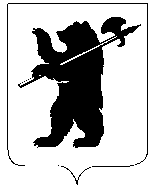 ДЕПАРТАМЕНТ ОБРАЗОВАНИЯМЭРИИ ГОРОДА ЯРОСЛАВЛЯПРИКАЗДЕПАРТАМЕНТ ОБРАЗОВАНИЯМЭРИИ ГОРОДА ЯРОСЛАВЛЯПРИКАЗДЕПАРТАМЕНТ ОБРАЗОВАНИЯМЭРИИ ГОРОДА ЯРОСЛАВЛЯПРИКАЗ..2018  ..2018  № О проведении серии интеллектуальных игр для юных журналистов города «Охота на сов»